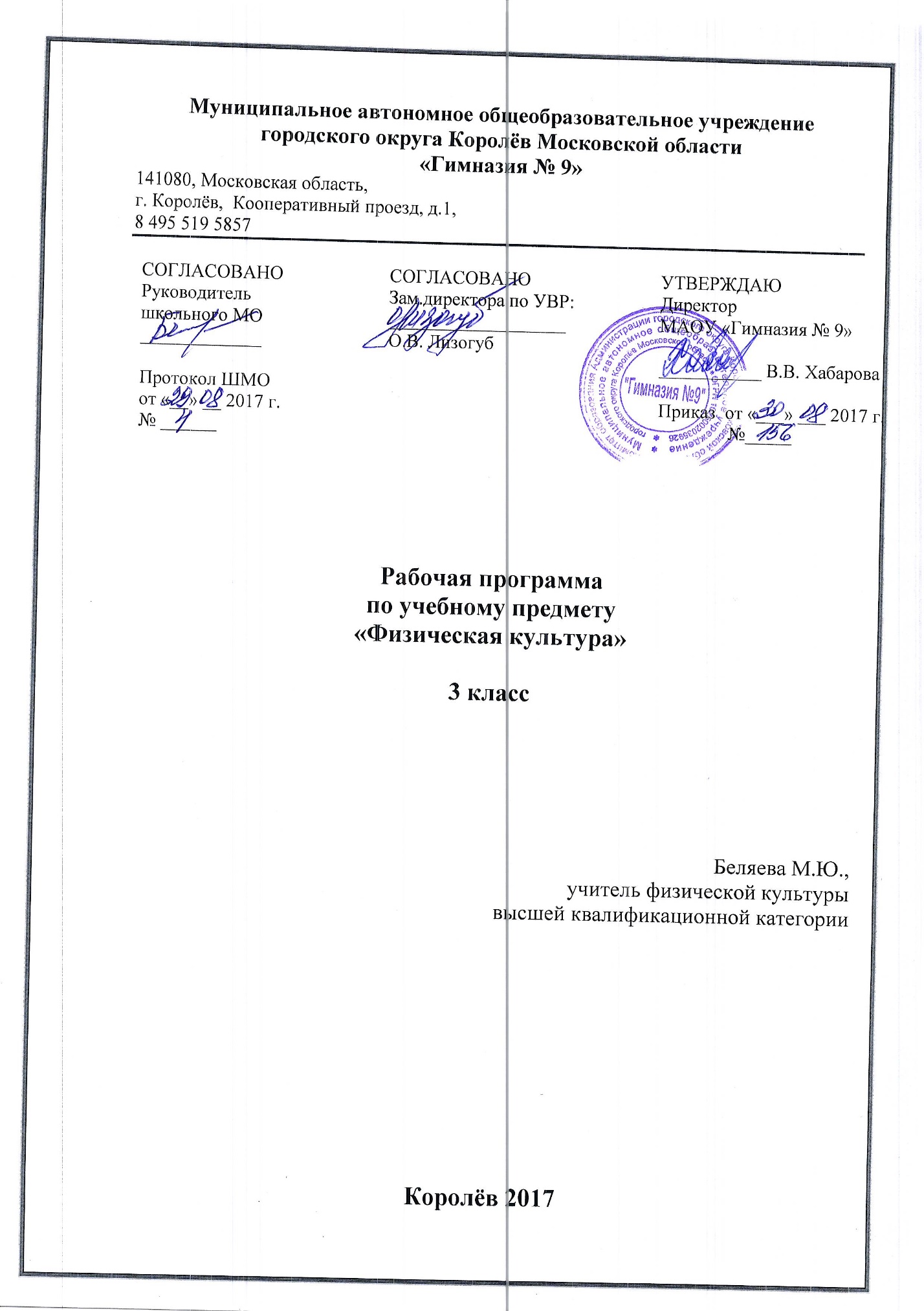 Пояснительная записка     Изучение физической культуры в начальной школе направлено достижение следующей цели: - разносторонне физическое развитие личности, способной активно использовать ценности физической культуры для укрепления и длительного сохранения собственного здоровья, оптимизации трудовой деятельности и организации активного отдыха. Из которой соответственно вытекают следующие задачи:• укрепление здоровья, улучшение осанки, профилактика плоскостопия, содействие гармоничному физическому, нравственному и социальному развитию, успешному обучению;• формирование первоначальных умений саморегуляции средствами физической культуры;• овладение школой движений;• развитие координационных (точности воспроизведения и дифференцирования пространственных, временных и силовых параметров движений, равновесия, ритма, быстроты и точности реагирования на сигналы, согласования движений, ориентирования в пространстве) и кондиционных (скоростных, скоростно-силовых, выносливости и гибкости) способностей;• формирование элементарных знаний о личной гигиене, режиме дня, влиянии физических упражнений на состояние здоровья, работоспособность и развитие физических (координационных и кондиционных) способностей;• выработка представлений об основных видах спорта, снарядах и инвентаре, о соблюдении правил техники безопасности во время занятий;• формирование установки на сохранение и укрепление здоровья, навыков здорового и безопасного образа жизни;• приобщение к самостоятельным занятиям физическими упражнениями, подвижными играми, использование их в свободное время на основе формирования интересов к определённым видам двигательной активности и выявления предрасположенности к тем или иным видам спорта;• воспитание дисциплинированности, доброжелательного отношения к товарищам, честности, отзывчивости, смелости во время выполнения физических упражнений, содействие развитию психических процессов (представления, памяти, мышления и др.) в ходе двигательной деятельности.Требования к уровню подготовки обучающихсяИтоговая отметка успеваемости складывается из суммы баллов, полученных учащимися за все четыре направления (знать, уметь, демонстрировать, использовать).Оценка по учебному предмету обучающимся, имеющим специальную медицинскую группу, либо освобождённым от физической нагрузки на длительный период, выставляется учителем при оценивании теоретических знаний по предмету.Критерии оценивания различных видов                              образовательной деятельностиВыставление оценок (по 5- балльной системе) – практический курс осуществляется следующим образом:«5» - упражнение выполнено правильно, легко, уверенно, в нужном ритме;«4» -  упражнение выполнено правильно, свободно, но при этом допущено две незначительных ошибки, например, небольшое нарушение ритма движения, смелости;«3» - упражнение выполнено, в основном правильно, но с одной значительной или с тремя незначительными ошибками, т.е. недостаточно четко и ритмично, с отдельными отклонениями в направлении амплитуды и других характерных движения – скорости, силы или наблюдается заметная скованность движения;«2» - упражнение выполнено неправильно, с нарушением схемы движения, с двумя-тремя значительными ошибками, с пропуском отдельных элементов.Кроме оценок за физическую подготовленность учитель ставит оценки за освоение знании и двигательных умений (их объем определен образовательным стандартом). Критерии оценки может определять сам педагог, не вступая в противоречие с образовательным стандартом.Итоговые оценкиОценка за четверть и полугодие выводится на основании текущих.Итоговая оценка за год выставляется на основании четвертных и в результате мониторинга развития физической подготовки обучающихся.Планируемые предметные результаты освоения учебного предметаОбучающийся научится:- планировать занятия физическими упражнениями в режиме дня, организовывать отдых и досуг с использованием средств физической культуры;- в доступной форме объяснять правила (технику) выполнения двигательных действий, анализировать и находить ошибки, эффективно их исправлять;- подавать строевые команды, вести подсчёт при выполнении общеразвивающих упражнений;- выполнять акробатические и гимнастические комбинации на необходимом техничном уровне, характеризовать признаки техничного исполнения;- выполнять технические действия из базовых видов спорта, применять их в игровой и соревновательной деятельности;- взаимодействовать со сверстниками по правилам проведения подвижных игр и соревнований;- представлять физическую культуру как средство укрепления здоровья, физического развития и физической подготовки человека;- измерять (познавать) индивидуальные показатели физического развития (длину и массу тела), развития основных физических качеств;- организовывать и проводить со сверстниками подвижные игры и элементы соревнований, осуществлять их объективное судейство;- бережно обращаться с инвентарём и оборудованием, соблюдать требования техники безопасности к местам проведения.Обучающийся получит возможность научиться:- организовывать и проводить занятия физической культурой с разной целевой направленностью, подбирать для них физические упражнения и выполнять их с заданной дозировкой нагрузки;- характеризовать физическую нагрузку по показателю частоты пульса, регулировать её напряжённость во время занятий по развитию физических качеств;- излагать факты истории развития физической культуры, характеризовать её роль и значение в жизнедеятельности человека, связь с трудовой и военной деятельностью;- находить отличительные особенности в выполнении двигательного действия разными учениками, выделять отличительные признаки и элементы;- оказывать посильную помощь и моральную поддержку сверстникам при выполнении учебных заданий, доброжелательно и уважительно объяснять ошибки и способы их устранения;- применять жизненно важные двигательные навыки и умения различными способами, в различных изменяющихся, вариативных условиях.Метапредметные результаты:Учащиеся научатся:- овладение способностью принимать и сохранять цели и задачи учебной деятельности:-формирование умение планировать, контролировать и оценивать учебные действия в соответстсвии с поставленной зазачей и условия ее реализации:-общие цели и пути и их достижение.Обучающийся получит возможность научиться:- определять наиболее эффективные способы достижения результата:-овладение начальными сведениями о сущности и особенностях объектов:- процессов и явлений действительности в соответствии с содержанием конкретного учебного предмета.Личностные результаты:Учащиеся научатся:- формирование чувства гордости за свою Родину:- формирование уважительного отношения  к культуре других народов:- развитие мативов учебной деятельности и осознание личностного смысла учения, принятие и освоение социальной роли обучающихся:- развитие этических чувств, доброжелательности и эмоционально-нравственной отзывчивости.У учащихся сформируется компетентность:- развитие самостоятельности и личной ответственности за свои поступки:- формирование установки на безопасный, ЗОЖ.Содержание учебного предмета с указанием форм организации учебных занятий, основных видов учебной деятельности.Знания о физической культуре (6ч)1.Организационно-методические требования на уроках физической культуры.2.Режим дня.3.Гимнастика, ее история и значение в жизни человека.4.Физкультминутка.2.Гимнастика с элементами акробатики (19ч)2.1. Тестирование наклона вперед из положения стоя.2.2. Тестирование подъема туловища из положения лежа за 30 с.2.3. Тестирование подтягиваний и отжиманий.2.4. Тестирование виса на время.2.5. Кувырок вперед.2.6. Кувырок вперед с разбега и через препятствие.2.7. Кувырок назад.2.8. Круговая тренировка.2.9. Стойка на голове и на руках.2.10. Гимнастические упражнения.2.11. Висы.2.12. Лазанье по гимнастической стенке и висы.2.13. Круговая тренировка.2.14. Прыжки в скакалку.2.15. Прыжки в скакалку в тройках.2.16. Лазанье по канату в два приема.2.17. Круговая тренировка.2.18. Упражнения на гимнастическом бревне.2.19. Упражнения на гимнастических кольцах.2.20. Махи на гимнастических кольцах.2.21. Круговая тренировка.2.22. Вращение обруча.2.23. Круговая тренировка.2.24. – 2.25. Знакомство с опорным прыжком.2.26. – 2. 27. Опорный прыжок.2.28. Контрольный урок по опорному прыжку.2.29. Тестирование виса на время.2.30. Тестирование наклона вперед из положения стоя.2.31. Тестирование подтягиваний и отжиманий.2.32. Тестирование подъема туловища из положения лежа за 30 с.3. Легкая атлетика (31ч)3.1. Тестирование бега на 30м с высокого старта.3.2. Челночный бег.3.3. Тестирование челночного бега 3 х 10м.3.4. Тестирование бега на 60 м с высокого старта.3.5. Тестирование метания мешочка на дальность.3.6. Техника прыжка с разбега.3.7. Прыжок в длину с разбега на результат.3.8. Контрольный урок по прыжкам в длину с разбега.3.9. Тестирование метания малого мяча на точность.3.10. Тестирование прыжка в длину с места.3.11- 3.12. Полоса препятствий.3.13- 3.14. Усложненная полоса препятствий.3.15-3.16. Прыжок в высоту с прямого разбега.3.17. Прыжок в высоту способом «перешагивания».3.18. Броски набивного мяча способами «от груди», «снизу» и «из – за головы».3.19. Броски набивного мяча правой и левой рукой.3.20. Тестирование прыжка в длину с места.3.21. Тестирование метания малого мяча на точность.3.22. Беговые упражнения.3.23. Тестирование бега на 30 м с высокого старта.3.24. Тестирование челночного бега 3 х 10 м.3.25. Тестирование метания мешочка на дальность.3.26. Бег на 1000 м.4. Лыжная подготовка (19 ч).4.1. – 4.2. Ступающий и скользящий шаг на лыжах без лыжных палок.4.3. Ступающий и скользящий шаг на лыжах с лыжными палками.4.4. Попеременный и одновременный двухшажный ход на лыжах.4.5. Попеременный одношажный ход на лыжах.4.6. – 4.7. Одновременный одношажный ход на лыжах.4.8. – 4.9. Подъем «полуелочкой» и «елочкой», спуск в основной стойке на лыжах.4.10. Подъем на склон «лесенкой» и торможение «плугом» на лыжах.4.11. – 4.12. Передвижение и спуск на лыжах «змейкой».4.13. Подвижная игра на лыжах «Накаты».4.14. Подвижная игра на лыжах «Подними предмет».4.15. – 4. 16. Прохождение дистанции 2 км на лыжах.4.17. Контрольный урок по лыжной подготовке.5. Подвижные и спортивные игры (27 ч)5.1. Техника паса в футболе.5.2. Контрольный урок по футболу.5.3. Броски и ловля мяча в парах.5.4. Броски мяча в парах на точность.5.5. Броски и ловля мяча в парах.5.6. Броски и ловля мяча в парах у стены.5.7. Подвижная игра «Осада города».5.8. Броски и ловля мяча.5.9. Упражнения с мячом.5.10. Ведение мяча.5.11. Подвижные игры.5.12. Броски мяча через волейбольную сетку.5.13. Подвижная игра «Пионербол». 5.14. Упражнения с мячом.5.15. Волейбольные упражнения.5.16. Контрольный урок по волейболу.5.17. Баскетбольные упражнения.5.18. Спортивная игра «Баскетбол».5.19. Футбольные упражнения.5.20. Спортивная игра «Футбол».5.21. Спортивные игры.5.22. Подвижные и спортивные игры.      Классическая методика выделяет следующие типы и формы уроков:- сообщение нового материала.- сообщение темы урока и тех целей, которые необходимо на нем достичь;- закрепление пройденного:- урок – тестирования по закрепленному материалу6- урок – путешествия по станциям здоровья:- урок – теоретических знаний. Беседа о правилах поведения на спортивных площадках, в спортивном зале, правила поведения во время соревнований и т.д.- мониторинг физической подготовленности обучающихся:- игровые уроки:- групповая технология (я имею ввиду, работа в группе)Календарно-тематическое планирование с указанием количества часов, отводимых на освоение каждой темы.Планирование учебного материала по четвертямКалендарно-тематическое планированиеучащиеся 3-х классов на 2017-2018 учебный год.Примечание: в связи с погодными условиями уроки по лыжной подготовке, с 49 – 67 заменяются подвижными и спортивными играми.Физические качестваФизические упражнениямальчикидевочкиБыстротаБег 60м с низкого старта, сПрыжки через скакалку в максимальном темпе, с9.94510.555СилаПодтягивание из виса, кол-во разПрыжок в длину с места, смПоднимание туловища из положения лежа на спине, руки за головой, кол-во разПрыжок в длину с места725170-23160Выносливость (выбирается любое из упражнений)Кроссовый бег на 2км, минПередвижение на лыжах на 2км, минБег на 2000м, минБег на 1000м, мин14.3016.3010.30-17.2021.00-5.40Координация движенийПоследовательное выполнение кувырков, кол-во разЧелночный бег 3*10м, с58,2-8,8Вид испытанийУровеньМальчики                                                                        ДевочкиУровеньМальчики                                                                        ДевочкиУровеньМальчики                                                                        ДевочкиУровеньМальчики                                                                        ДевочкиУровеньМальчики                                                                        ДевочкиУровеньМальчики                                                                        ДевочкивысокийсреднийнизкийвысокийсреднийнизкийПодтягивание в висе. Кол-во раз543Подтягивание в висе лежа. Согнувшись, Кол-во раз1597Бег 60 м. с высокого старта, сек.9.910.311.010.511.011.5Бег 1000 м., мин. Сек.6.007.008.007.007.408.30Ходьба на лыжах, 1 км. мин. Сек.8.008.309.008.309.0010.00Раздел программыКоличество часовКоличество часовКоличество часовКоличество часовКоличество часовРаздел программыОбщееПо учебным четвертямПо учебным четвертямПо учебным четвертямПо учебным четвертямРаздел программыОбщее1234Знания по физической культуре64110Гимнастика с элементами акробатики1921700Легкая атлетика31140 017Лыжная подготовка190190Подвижные и спортивные игры18973827Резерв3Всего:10227213024№ урокаТема урокаДата проведения1 четверть (24ч)1 четверть (24ч)1 четверть (24ч)1Вводный инструктаж ТБУ-45 сентябрь2ТБ для учащихся при проведении занятий по легкой атлетике ТБУ-47 сентябрь3Ходьба и бег сентябрь4Ходьба и бег сентябрь5Ходьба и бег сентябрь6Прыжок в длину с места. сентябрь7Прыжок в длину с места. Бег. сентябрь8Прыжок в длину с места. Бег. сентябрь9Прыжок в длину с разбега. Бег. сентябрь10Прыжок в длину с разбега. Бег. сентябрь11Прыжок в длину с разбега. Бег. сентябрь12Метание малого мяча сентябрь13Метание малого мячасентябрь-октябрь14Бег по пересеченной местностисентябрь-октябрь15Бег по пересеченной местностисентябрь-октябрь16Бег по пересеченной местностиоктябрь 17ТБ для учащихся при проведении занятий подвижных игр. ТБУ-51октябрь 18Подвижные игрыоктябрь 19Подвижные игры октябрь20Подвижные игры октябрь21Подвижные игры октябрь22Подвижные игры октябрь23Подвижные игры октябрь24Подвижные игры октябрь25ТБ для учащихся при проведении занятий на уроках гимнастики ТБУ - 46 октябрь26Строевые и акробатические упражнения. октябрь27Строевые и акробатические упражнения. октябрь2 четверть (21ч)2 четверть (21ч)2 четверть (21ч)28Строевые и акробатические упражнения. ноябрь29Строевые и акробатические упражнения. ноябрь30Строевые и акробатические упражнения. ноябрь31Строевые и акробатические упражнения. ноябрь32Строевые и акробатические упражнения. ноябрь33Строевые и акробатические упражнения. ноябрь34Строевые и акробатические упражнения.  ноябрь 35Строевые и акробатические упражнения.  ноябрь 36Строевые упражнения. Опорный прыжок.  ноябрь 37Строевые упражнения. Опорный прыжок. декабрь38Строевые упражнения. Опорный прыжок. декабрь39Строевые упражнения. Опорный прыжок. декабрь40Вис и упор. Лазание. декабрь41Вис и упор. Лазание. декабрь42Вис и упор. Лазание. декабрь43Лазание по гимнастической стенке. декабрь44Лазание по гимнастической стенке. декабрь45Подвижные игры. декабрь46Подвижные игры. декабрь47Подвижные игры. декабрь48ТБ для учащихся при проведении занятий на уроках лыжной подготовки. ТБУ-48 декабрь3 четверть (30ч)3 четверть (30ч)3 четверть (30ч)49Скользящий шаг.  январь50Скользящий шаг.  январь51Скользящий шаг.  январь52Попеременный двухшажный ход.  январь53Попеременный двухшажный ход  январь54Попеременный двухшажный ход  январь55Одновременный бесшажный ход  январь56Одновременный бесшажный ход  январь57Одновременный бесшажный ход  январь58Одновременный двухшажный ход февраль59Одновременный двухшажный ход февраль60Одновременный двухшажный ход февраль61Спуски и подъемы февраль62Спуски и подъемы февраль63Спуски и подъемы февраль64Совершенствование ходьбы на лыжах февраль65Совершенствование ходьбы на лыжах февраль66Совершенствование техники скольжения. февраль67Совершенствование техники скольжения. февраль68ТБ для учащихся при проведении занятий на уроках подвижных игр. ТБУ-51 февраль69Ловля и передача мяча в движении. февраль70Ловля и передача мяча в движении. март71Ловля и передача мяча в движении. март72Бросок двумя руками от груди. март73Бросок двумя руками от груди. март74Бросок двумя руками от груди. март75Бросок двумя руками от груди. март76Ведение мяча с изменением направления. март77ТБ для учащихся при проведении занятий на уроках спортивных игр. ТБУ-51 март78Ведение мяча с изменением направления. март4четверть (24ч)4четверть (24ч)4четверть (24ч)79Игра в мини-баскетбол.апрель80Игра в мини-баскетбол.апрель81Игра «Кто быстрее»апрель82Игра в мини-баскетбол.апрель83Игра в мини-баскетбол.апрель84Правила безопасности. Метание малого мяча.апрель85Метание малого мяча в цель.апрель   86Метание малого мяча в цель.апрель   87Бросок набивного мяча.апрель   88Бросок набивного мяча.апрель89Бросок набивного мяча.апрель90Прыжки в длину с места, разбега. Бегапрель91Прыжки в длину с места, разбега. Бег апрель- май92Прыжки в длину, высоту через препятствие. Бег. апрель- май93Прыжки, бег. апрель- май94Прыжки через скакалку.май 95Кроссовая подготовка.май 96Кроссовая подготовка.май 97Кроссовая подготовка.май 98Подвижные игры.май 99Подвижные игры.май 100Подвижные игры.май 101Скоростно-силовая выносливость.май 102Скоростно-силовая выносливость.май 103Резерв.май 104Резерв.май 105Резерв.май 